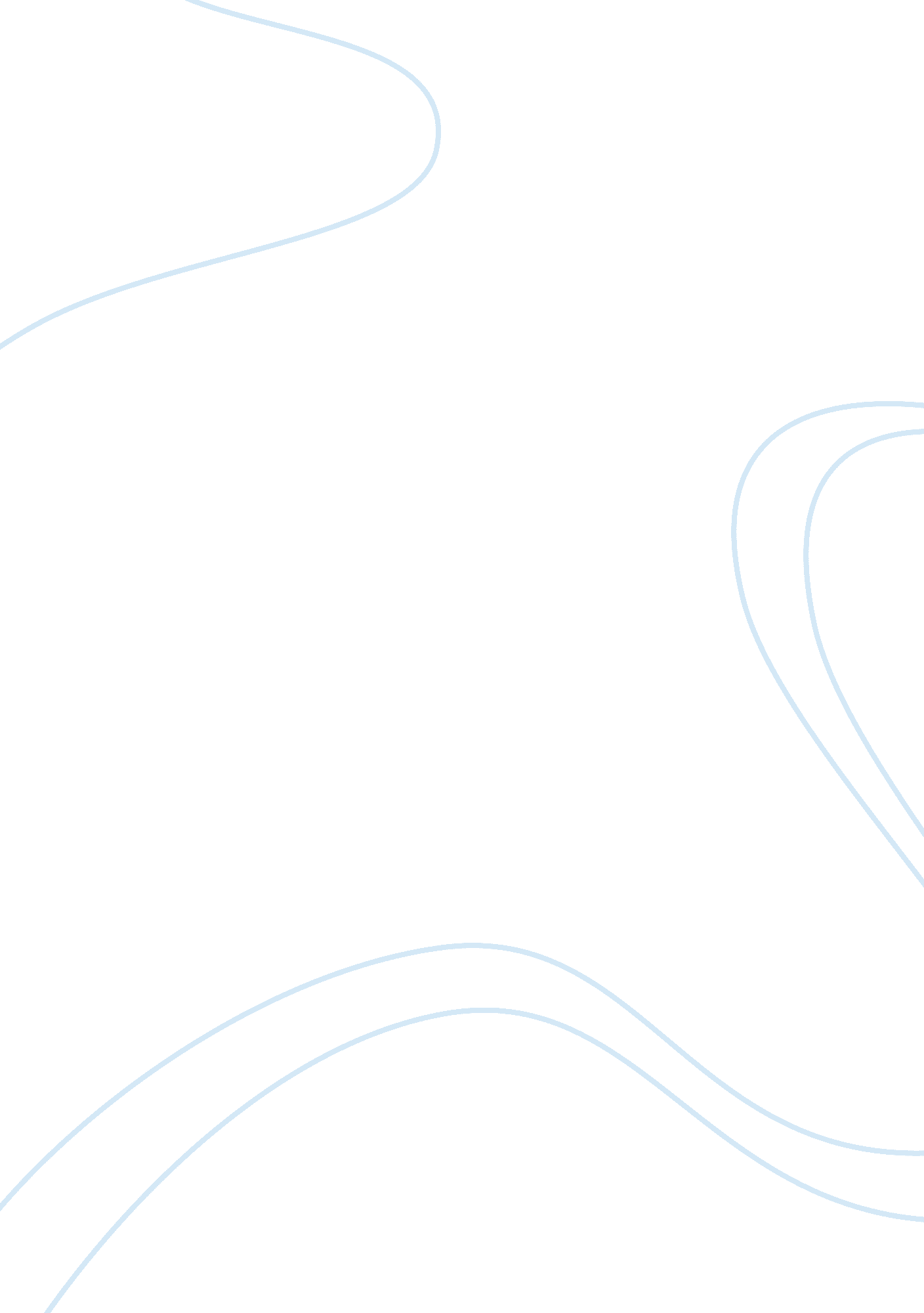 Educational leadershipEducation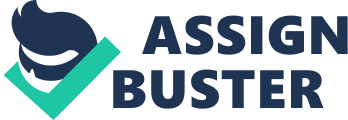 Educational Leadership Educational Leadership In the chapter four of the book On Becoming a Leader by Warren ((2009), leadership qualities cannot be taught in the classroom as other technical skills are often taught but learnt by leaders in in order to lead and make progress. Leadership qualities are normally beneficial to both their organizations and the persons. The experiences that most people go through often shape an individual personality by ensuring they acquire their intended targets. Thus, an individual ought to know their surroundings in order to provide the right conditions necessary to tackle various problems. Moreover, it means freethinking, which comes from innovative learning (Warren, 2009). 
In chapter five of the book, Warren describes aspects of the lives of successful individuals and their corresponding strives to attaining success. The individual has to learn that wherever nature decides to take control then one should be willing to venture if they want to learn anything. The theory of leadership is illuminated through a deeper aspect of moral courage. Moral courage is identified as the readiness and willingness to bear with danger for the sake of an individual’s principles, which a basic within the current universe. Moreover, Warren encourages people to be constantly on the move. 
Chapter six mainly focuses on the possibility of making individuals do as they wish at free will. The perceptions of the leaders make it possible for them to act and behave responsible to their employees and their organizations. Moreover, the knowledge of the leaders influences their behaviors and ultimately employees of various organizations. Through reflection of the past events, leaders can get to find new means of executing duties thus learning new things that might enable them to develop. Both the managers and the employees mainly institute organization 
In the Transparency: How Leaders Create a Culture of Candor, the authors bring in the concept of transparency in different organizations that exist in the world. Therefore, it is fundamental to maintaining the steady flow of information among all working personnel in organizations in order to reduce problems that exist. Steady flow is the main source of personal and organizational growth (Warren, Goleman & O’Toole, 2008). Conversely, Rushworth Kidder stipulates that leaders require braving to act and behave ethically. Brave act and ethical behavior are the actual definitions of moral courage, which is fundamental to personal and organizational growth (Rushworth, 2005). 
Through consideration of the mentioned aspects, it is possible for me to change regularly in a bid to overcome all impediments. As a consultant and facilitator at parent workshops, my aim would be to guide and learn from the parents and principles in attempt to discover new ways of reaching them on a level, which is respectful and guides them in all their operations. Moreover, the process will equip me with better skills to tackle the underlying new challenges in the future. Leadership is all about learning and inspiring others to act. An individual can only do this by leading the way in doing and not just being. 
References 
Rushworth, M. K. (2005). Moral courage. New York: Macmillan Publishers. 
Warren, B. (2009). On becoming a leader: The leadership classic. New York: Perseus Books. 
Warren, B., Goleman, D., & O’Toole, J. (2008). Transparency: How leaders create a culture of candor. New York: Jossey-Bass Publishers. 